北陸先端科学技術大学院大学　博士前期課程入学志願者入学資格審査出願調書Application Form for Judgement of Eligibility for Master’s ProgramJapan Advanced Institute of Science and Technology□にはでチェックすること。Please check the appropriate box.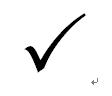 希望専攻区分Type of Division you wish to apply希望専攻区分Type of Division you wish to apply希望専攻区分Type of Division you wish to apply希望専攻区分Type of Division you wish to apply希望専攻区分Type of Division you wish to apply希望試験区分Type of Examination you wish to apply希望試験区分Type of Examination you wish to apply希望試験区分Type of Examination you wish to apply希望試験区分Type of Examination you wish to apply希望試験区分Type of Examination you wish to apply入学志望年月　令和6年10月　令和7年 4月October 2024April 2025出願資格　9　10　11Month/year you wish to apply for admission　令和6年10月　令和7年 4月October 2024April 2025Eligibility Requirement　9　10　11氏名男 女男 女生年月日NameFamily / Given / Other(s)外国人留学生は英字で記入International students must write their names in English.Male / FemaleMale / FemaleDate of BirthYear / Month / Day現住所Current Address〒　　　-現住所Current Address〒　　　-現住所Current Address〒　　　-現住所Current Address〒　　　-現住所Current Address〒　　　-現住所Current Address〒　　　-Email：Email：Email：Email：Email：Email：携帯電話Cell Phone：携帯電話Cell Phone：携帯電話Cell Phone：自宅電話Home Phone：自宅電話Home Phone：自宅電話Home Phone：